 FARHEEN FATHIMA                                                      EDUCATION 
Post-Graduation in Organic chemistry (2012)
osmania universityBachelors of Science (2008)osmania university.
Intermediate (2005)Geethanjali junior college,Board Of  Intermediate Education ,AP ,Hyd.Matriculation (2004)Mahathi Vidya Niketan HIgh School,GajwelBoard of Secondary Education, AP, Hyd.PROFESSIONAL EXPERIENCEGdr High School,Gajwel (2008)Mahathi Vidya Niketan High School,Gajwel (2009-2016)
DUTIES AND RESPONSIBILITIESFollows professional practices consistent with school and system policies in working with students, students’ records, parents, and colleaguesDemonstrates communication and interpersonal skills as they relate to interaction with students, parents, other teachers, administrators, and other school personnel.Is available to students and parents for conferences according to system policies..Maintains confidentiality of students and students’ records.Works cooperatively with school administrators, special support personnel, colleagues, and parents.
Complies with rules, regulations, and policies of governing agencies and supervisory personnelComplies with state administrative regulations and Board of Education policies.Adheres to school and local school system procedures and rules.Conducts assigned classes at the times scheduled.Enforces regulations concerning student conduct and discipline.Demonstrates timeliness and attendance for assigned responsibilities.Provides adequate information, plans, and materials for substitute teacher.Maintains accurate, complete, and appropriate records and files reports promptly.Attends and participates in faculty meetings and other assigned meetings and activities according to school policy.Complies with conditions as state in contract.
Demonstrates professional practices in teachingConduct Seminars to StudentsDemonstrates accurate and up-to-date knowledge of content.Maintains lesson plans as required by school policy.Assigns reasonable tasks and homework to students.Participates in professional development opportunities and applies the concepts to classroom and school activities.Acts in a professional manner and assumes responsibility for the total school program, its safety and good orderTakes precautions to protect records, equipment, materials, and facilities.Assumes responsibility for supervising students in out-of-class settings.Demonstrates appropriate personal contact while in performance of school duties.
Other duties and responsibilities prescribed by local school or system.
HOBBIESReading books on diverse subjects ,follows EncyclopediaSurfing the internet to find information on various topics.Listening to music.
SKILLSAbility to clarify doubts,Good Communication,Fluent in EnglishGreat knowledge on subject,manage students as well during examination.Job Seeker First Name / CV No: 1801260Click to send CV No & get contact details of candidate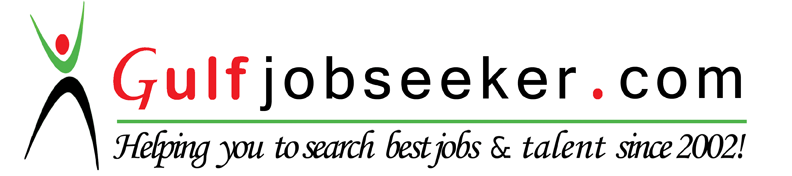 